Starostwo Powiatowe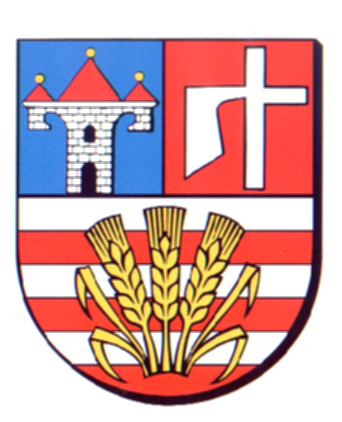 w OpatowieWydział Zarządzania Kryzysowegoul. Sienkiewicza 17, 27-500 Opatów tel./fax 15 868 47 01, 607 350 396, e-mail: pzk@opatow.plOSTRZEŻENIE METEOROLOGICZNEOpatów, dnia 20.06.2022 r.Opracował: WZKK.WOSTRZEŻENIE METEOROLOGICZNE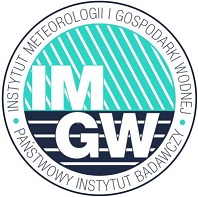 OSTRZEŻENIE Nr 61
Zjawisko:  Burze z grademStopień zagrożenia:  2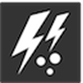 Biuro:IMGW-PIB Biuro Prognoz Meteorologicznych w KrakowieObszar:       województwo świętokrzyskie – powiat opatowskiWażność:   Od: 20-06-2022 godz. 14:00Do: 20-06-2022 godz. 24:00Przebieg:Prognozowane są burze, którym miejscami będą towarzyszyć bardzo silne opady deszczu od 25 mm do 35 mm, oraz porywy wiatru do 100 km/h. Miejscami grad.Prawdopodobieństwo:80 %Uwagi:Najbardziej intensywne zjawiska wystąpią w godzinach popołudniowych i wieczornych.Czas wydania:20-06-2022 godz. 05:15